Project Documentation“ONLINE EDUCATION SYSTEM & TUTORIAL”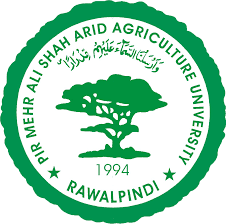 BIS Burewala JV OFPIR MEHIR ALI SHAH Arid Agriculture University RawalpindiProject Members:Muhammad Sajid                 15-Arid-4181                   Mudasar Ali                          15-Arid-4179                                      Qamar Shahzad                     15-Arid-4186Submitted to:                        Ms. Zunaira          Table of ContentsIntroduction1.1 Objectives1.2 Problem Statement     1.3 Scope of Project     1.4 Description     1.5 Proposed Methodology   2. Project Risks3. Proposed Tools and Platforms4. Conclusion5. References1.Introduction:                     This software is Develop for online education system & tutorial. This is useful for education system and also helpful for peoples. The peoples can get online studies, face to face videos lectures to sit in the Home. This software is Provide education environment in the home. This software is provides most facilitate the peoples. The people can communicate from teachers any time. This software can be used anywhere in the World. This software is store the automatically record of every lecture in the shape of video tutorial. The people can voice and view this tutorial again and again. The people less expansive less consume of time. More learn from the use of this software. This software is not open source. This software is very useful to all especially for educated people.1.1 Objectives:                          This software is designed to improve the education system. The new students fill the online admission form during the admission in the institute. This software is store the record of every eligible candidate. This software is also Provide the fee pay system.1.2 Problem Statement:                                             Some communities or societies are working to handle the requirement problem of the system or student. The performance of student is checked day by day.1.3 Scope of  the Project:                                       This software can be used one single people and also one institute. This software is not only for one Country whether, this software can be used anywhere in the world. The use of this software is no limit.1.4 Description:                                   Online education system software is used to communicate between students and teachers. The Student get online lectures face to face using this software.1st of all this Application is open in then your system. And student login on this application enter user name and Password. Then student fill the online admission form and submit then this student is login this application. Then both systems are connected each other. And same Teacher is login from the application and communication start from student.1.5 Proposed Methodology:.                                   Waterfall model are used in this project. First the student  must be registered and then  provide him/her login id and password and then the student can attend their classes .Teacher is also must be register for first time and then provide him in separate login id and password.2. Project Risk:                                      Our project can be used by only two types of persons that are students , and teachers. Uneducated persons can’t use our project  because registration compulsory .3. Proposed tools and Platforms: 4 .Conclusion:                    This project is designed to meet the requirements of Online Education System. It has been developed in Visual Studio & SQL Server.Overall the project teaches us the essential skills like: • Using system analysis and design techniques like data flow diagram in designing the system. • Understanding the database handling and query processing. 5. References: www.google.com  www.wikipedia.com  www.TutorialPoint.comSoftwareUtilizationVisual Studio 2013toolsSQL Server Management Studio 2008Tools (To interact with Database)ASP. For Front EndVisual Programming LanguageBack EndCSSFront End StylingHTMLBack EndJava ScriptFront End Validation